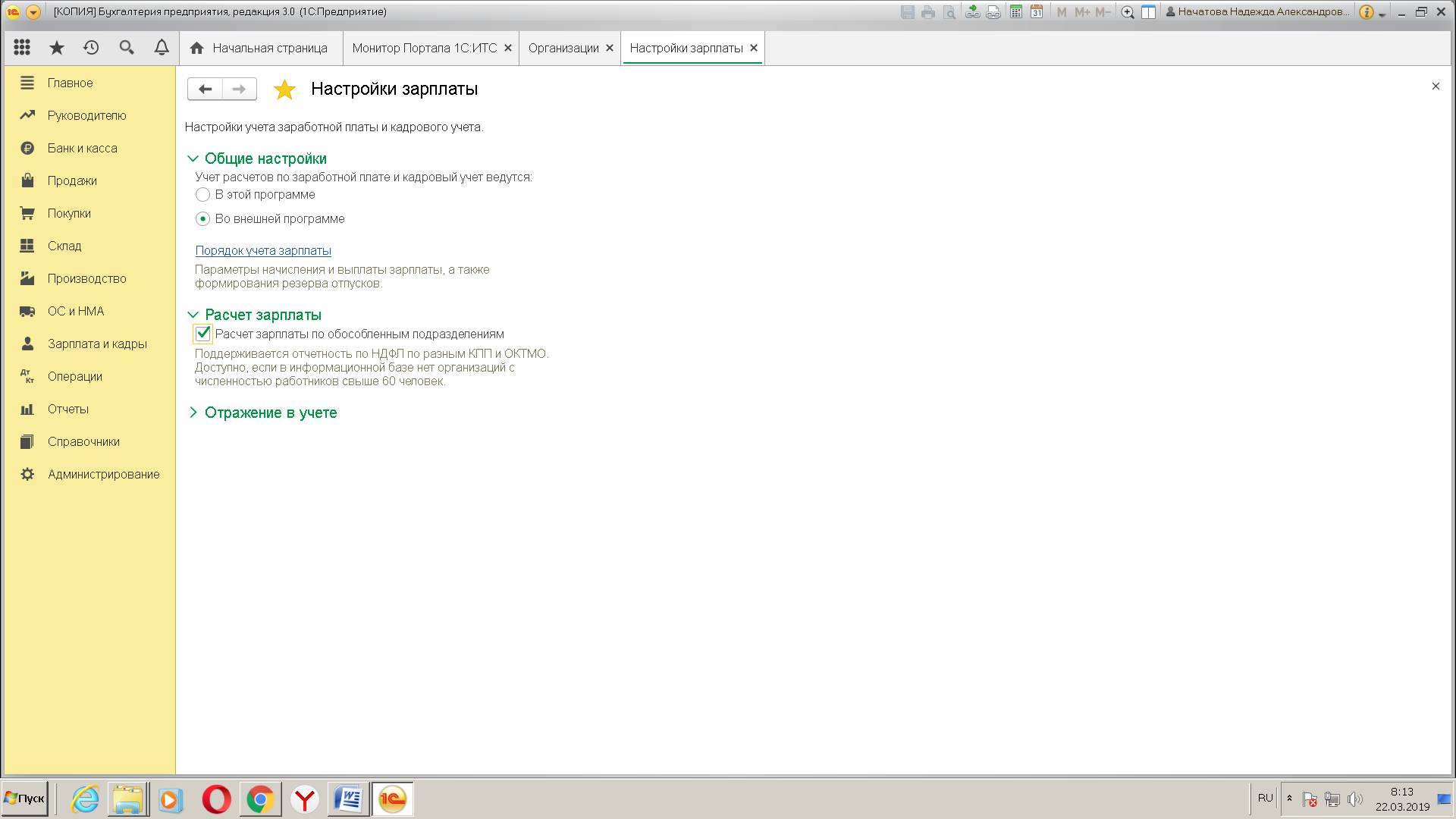 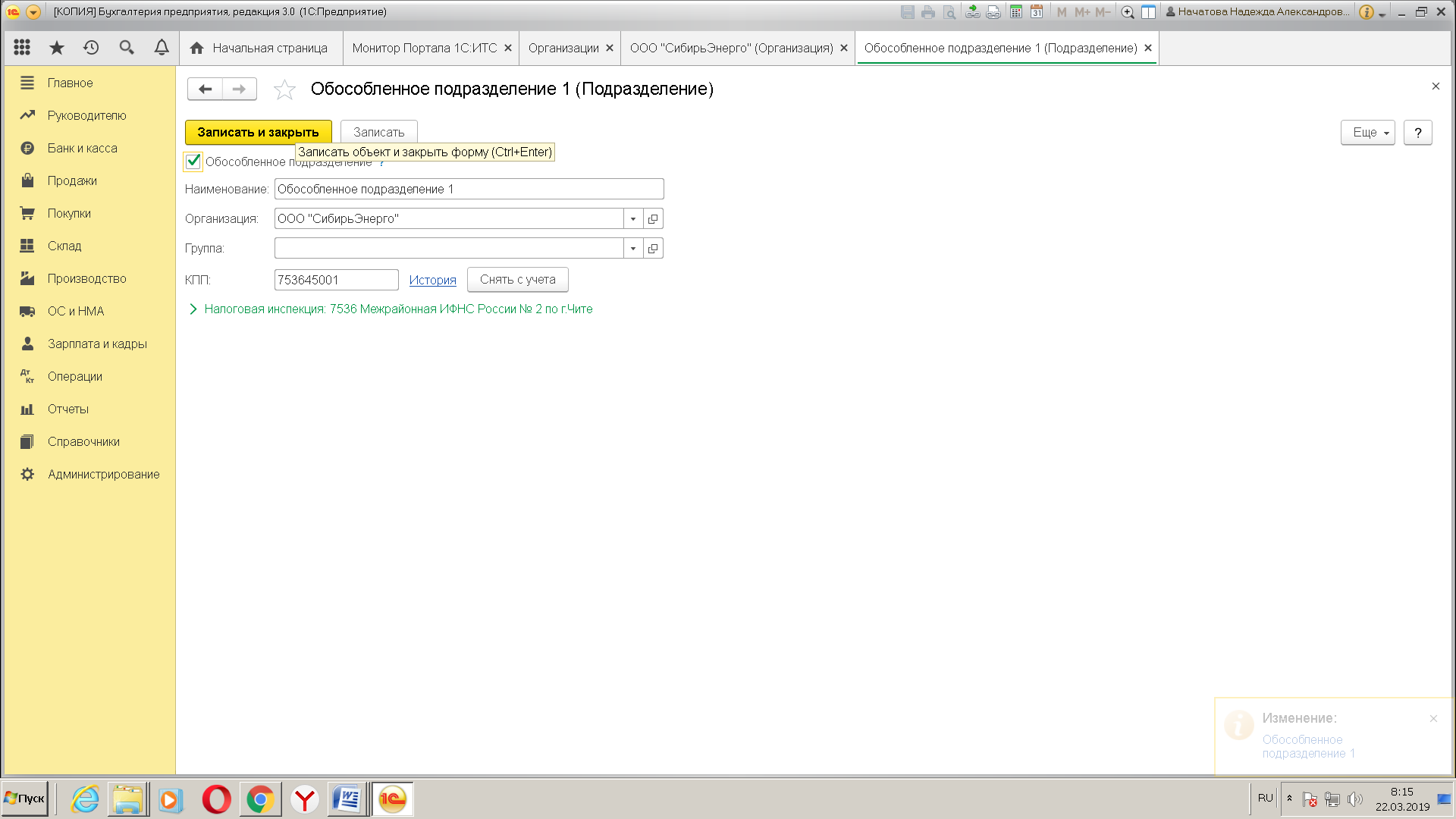 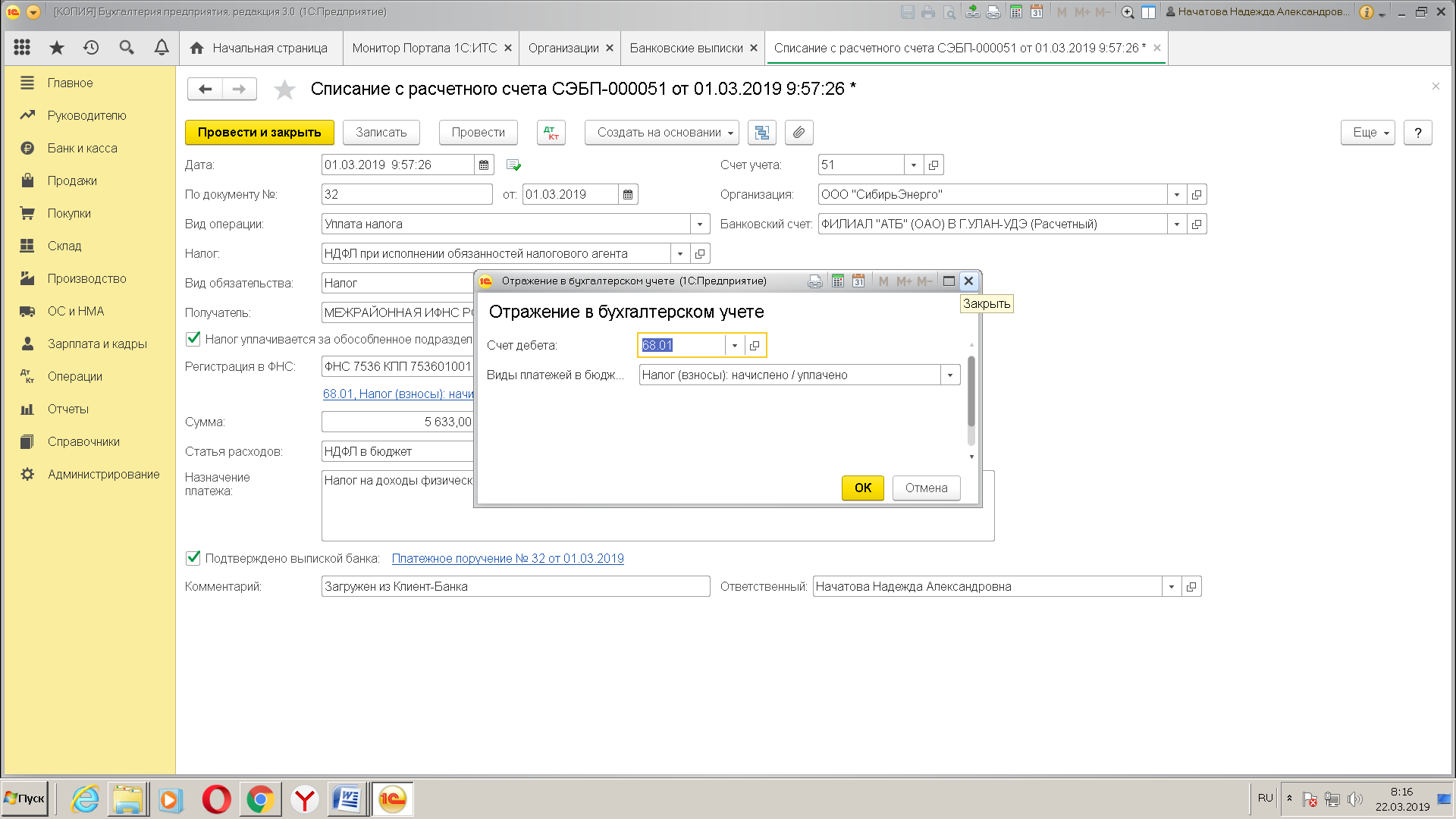 Ничего не появилось.На счете 68,01  добавила субконто Обособленные подразделения .
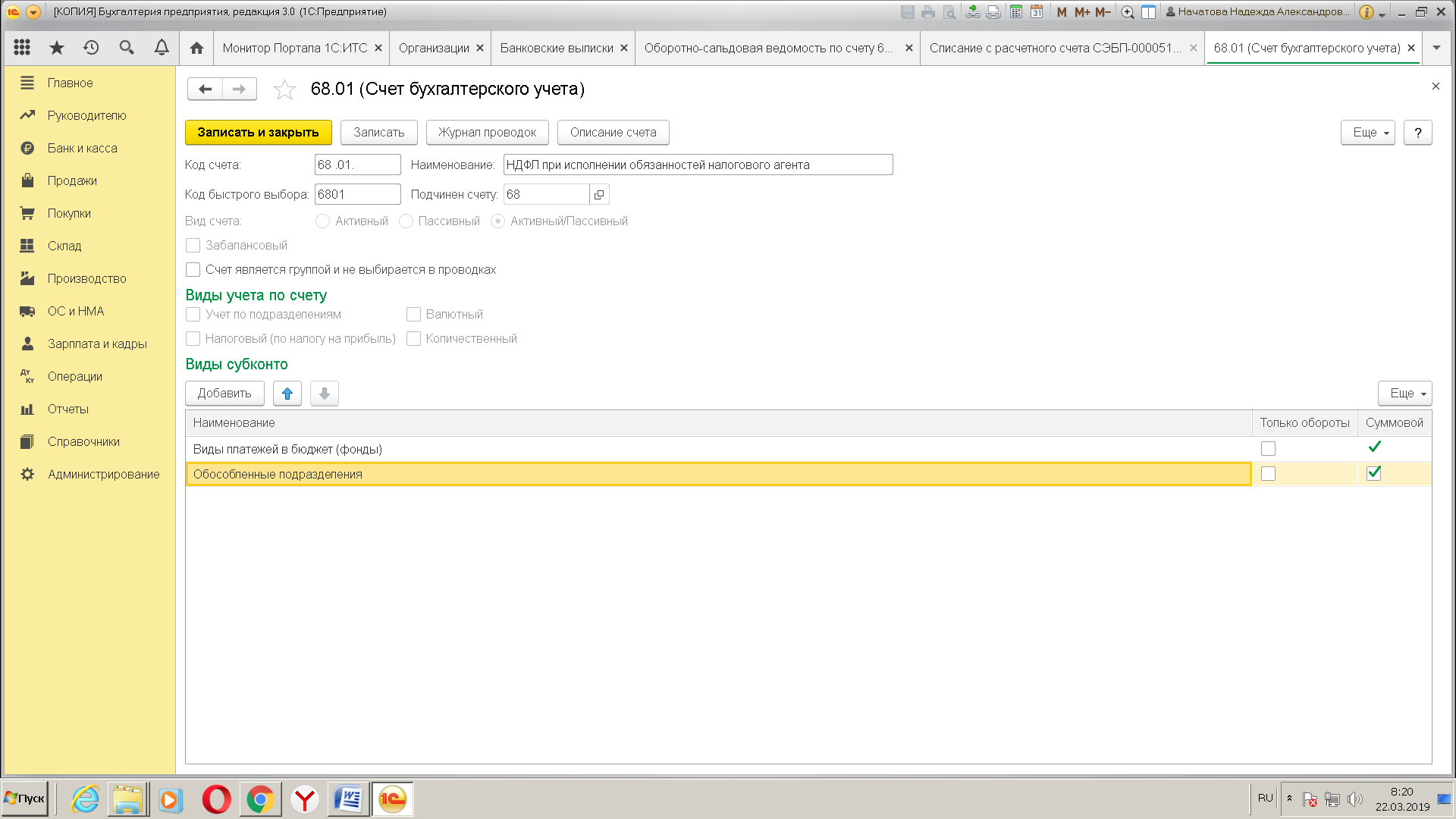 Тогда выходит , как у вас на скрине, но не выбирается обособленное подразделение, а вибирается организация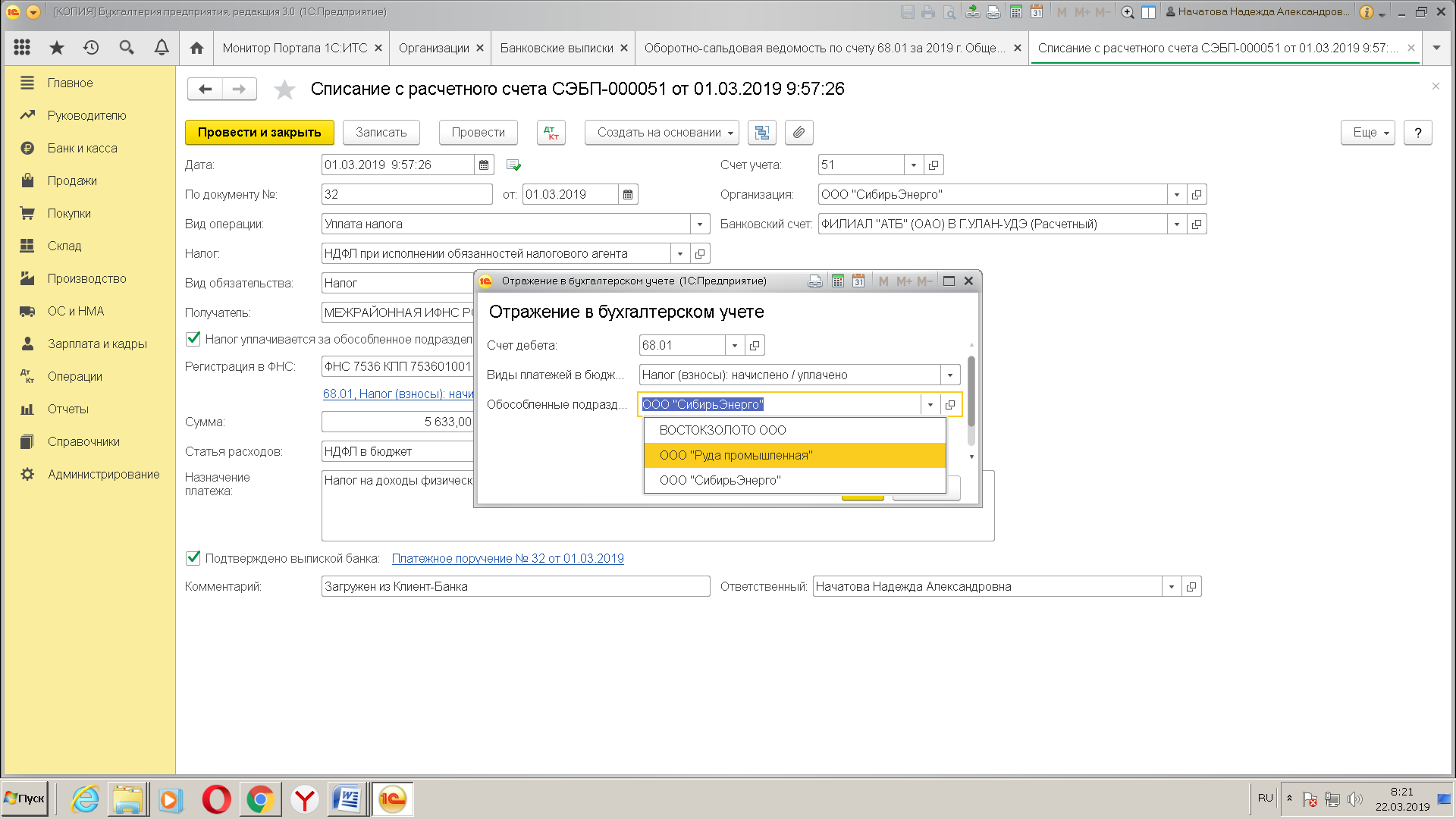 И в ОСВ какая то ерунда получается.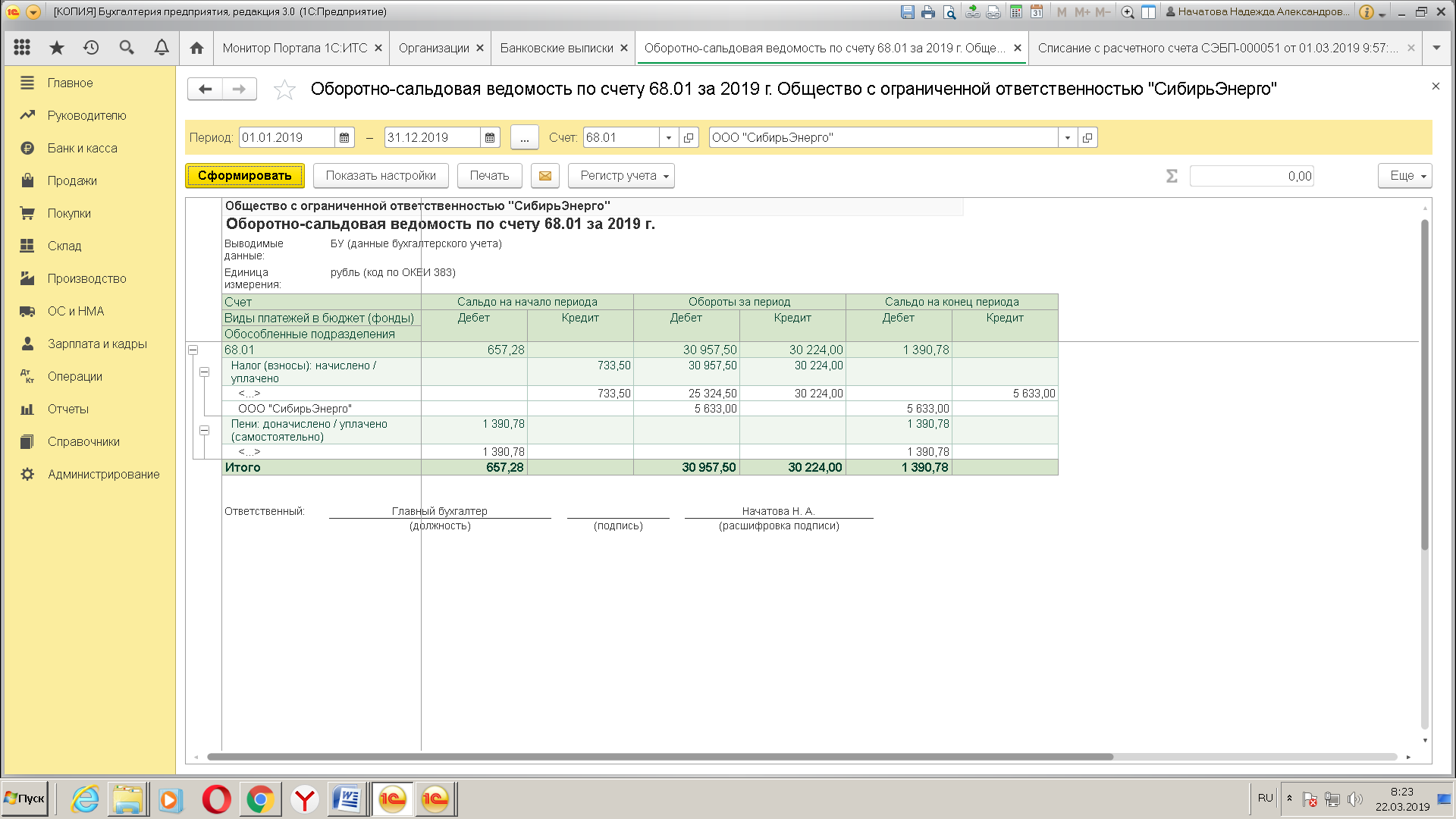 